FEDERATION SPORTIVE ET GYMNIQUE DU TRAVAIL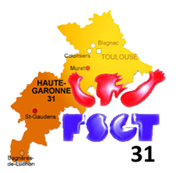 10, Bld Marcel Dassault - 31770   Téléphone : 05.34.36.12.40Fax : 05.34.36.12.44AVIS DE MUTATIONNom de l’adhérent ………………………………………………………….. Licence n° …………………………..Adresse ……………………………………………………………………………………………………………………………………………………………………………………………………………………………………………Date de naissance …………………………. Sport pratiqué ………………………………………………………….Adhérent du Club ……………………………………………………………………………………………………..Désire muter au Club …………………………………………………………………………………………………A ……………………………………, le ………………………………  SignatureAvis du club que l’Adhérent désire quitter …………………………………………………………………………..Favorable – Défavorable (1)	Date ………………………………………	Signature du secrétaire et cachet du clubAvis de la Commission …………………….………………………………………………………………………..Favorable – Défavorable (1)	Date ………………………………………	Signature du secrétaire et cachet du club(1) Rayer la mention inutileMotif de l’avis défavorable formulé par le Club________________________________________________________________________________________________________________________________________________________________________________________________________________________________________________________________________________________________________________________________________________________________________Motif de l’avis défavorable formulé par la Commission________________________________________________________________________________________________________________________________________________________________________________________________________________________________________________________________________________________________________________________________________________________________________